How do I call a deaf or speech-impaired person using NGT? 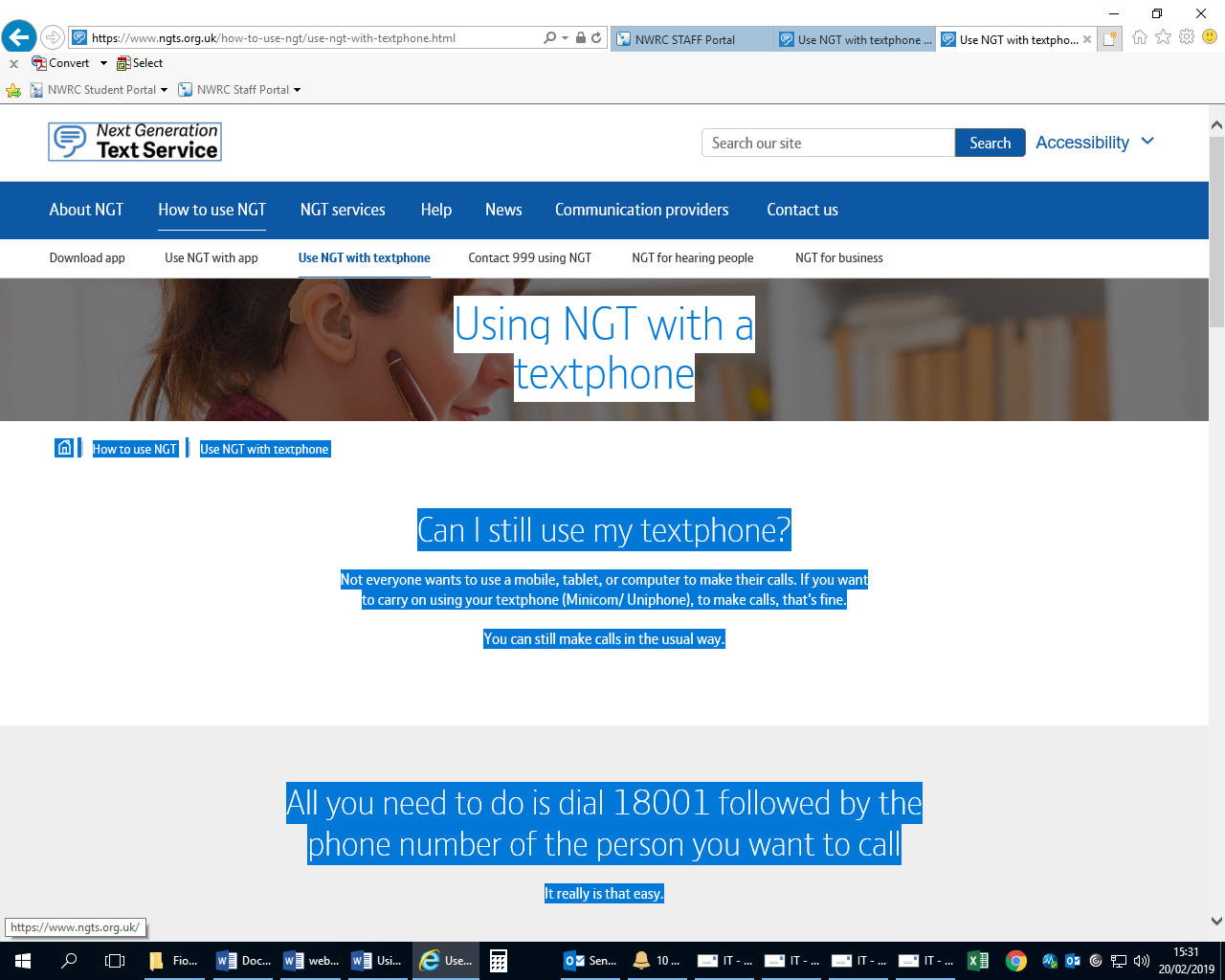 1. Call 18002 or their TextNumberMany NGT app and textphone users have TextNumbers. These are unique numbers that connect callers to the deaf or speech-impaired person and a Relay Assistant without having to dial 18002 first.TextNumbers start with 03306 or 07777.If the number does not start with either of these, dial 18002 followed by the full phone number (including the dialling code).2. You’ll connect to a Relay Assistant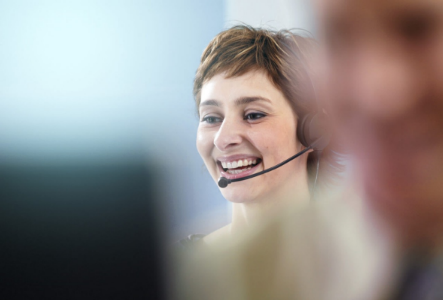 You'll hear an automated message to let you know that the other person has connected while you wait for a Relay Assistant to join.When the Relay Assistant is connected, they'll act as a relay between you and the deaf or speech-impaired person.3. Can the person you’re calling talk?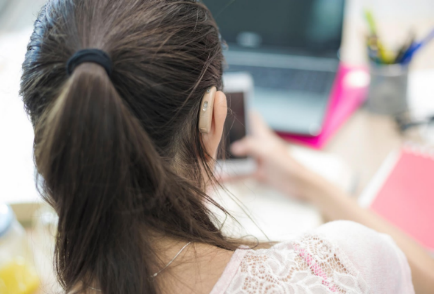 If the person you're calling can talk but can't hear, they may choose to speak to you directly and read your responses as the Relay Assistant types them.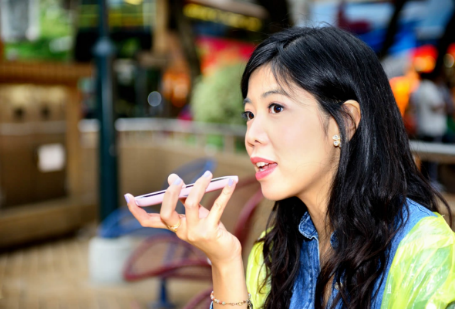 4. Start the conversationWhen it's your turn to speak, talk directly to the deaf or speech impaired person.  The Relay Assistant will type everything you say and that's everything so please don't speak too quickly.It's just like a normal conversation except you pause while the Relay Assistant types what you've said and the other person types their reply. 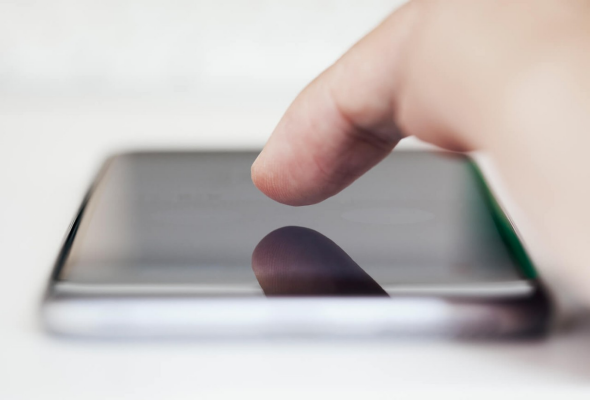 5. Finish the callWhen you've finished your conversation just hang up as normal.